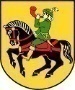 IV Gminny Konkurs Tematyczny„Młodość – Miłość – Małżeństwo - Rodzina”§ 1Organizator konkursuOrganizatorem IV Gminnego Konkursu Tematycznego 2020/2021 roku pn.: „Młodość – Miłość – Małżeństwo - Rodzina” jest Urząd Gminy Nowe Miasto Lubawskie, przy współpracy z Ośrodkiem Pomocy Społecznej Gminy Nowe Miasto Lubawskie z/s w Mszanowie.Patronat nad konkursem sprawuje Wójt Gminy Nowe Miasto Lubawskie.Zasady konkursu określa niniejszy Regulamin, który wchodzi w życie z dniem rozpoczęcia konkursu i obowiązuje do czasu jego zakończenia. § 2Cel i tematyka konkursuCelem konkursu jest: - ukazanie drogi życiowej każdego człowieka od młodości poprzez rodzącą się miłość do tak głębokiej i silnej, która staje się podstawą więzi małżeńskiej zmieniającej się w rodzinę;- okazją do osobistej refleksji i zadaniu sobie pytania co to jest miłość, co to jest małżeństwo, dlaczego ono jest takie ważne i że jest ono najlepszym fundamentem trwałej, silnej i szczęśliwej rodziny;- wezwanie do wyrażenia emocji i podjęcia próby przelania uczuć na płaszczyznę kartki;- kształtowanie i rozwijanie zainteresowań plastycznych, graficznych i literackich; - pielęgnowanie pasji i popularyzacja talentów;- poszukiwanie ciekawych form wyrazu artystycznego.§ 3Uczestnicy konkursuKonkurs plastyczny i grafiki komputerowej ma charakter otwarty i kierowany jest do mieszkańców gminy, w przedziałach wiekowych: dzieci z oddziałów przedszkolnych, uczniów szkół podstawowych klas 0-III,uczniów szkół podstawowych klas IV-VI,uczniów szkół podstawowych klas VII-VIII,uczniów szkół średnich oraz studentów, osób dorosłych i seniorów. Konkurs literacki ma charakter otwarty i kierowany jest do mieszkańców gminy, w przedziałach wiekowych:uczniów szkół podstawowych klas IV-VI,uczniów szkół podstawowych klas VII-VIII,uczniów szkół średnich oraz studentów, osób dorosłych i seniorów. § 4Założenia ogólneUczestnicy konkursu przygotowują do wyboru prace:plastyczne lub grafiki komputerowej na temat: „Młodość – Miłość – Małżeństwo - Rodzina”,literackie (listy, wspomnienia i świadectwa, wiersze i inne) na temat: „Młodość – Miłość – Małżeństwo - Rodzina”.Prace powinny mieć charakter indywidualny. Wykluczane będą prace zbiorowe. Uczestnik konkursu, bądź opiekun osób niepełnoletnich, składając podpis na karcie zgłoszeniowej oświadcza, że:posiada pełnie praw autorskich i przenosi je na organizatora w zakresie niezbędnym do ich publikacji i/lub innego rozpowszechniania;wyraża zgodę na nieodpłatne publikowanie wizerunku oraz prac zgłoszonych do konkursu, umieszczania ich na stronach internetowych, w mediach i wykorzystywania ich w innej formie z podaniem danych autora (imię i nazwisko) na rzecz promocji gminy;zapoznał się i akceptuje warunki niniejszego Regulaminu oraz warunki Regulaminów XVII Wojewódzkiego Konkursu Plastycznego i Grafiki Komputerowej „Młodość – Miłość – Małżeństwo - Rodzina” oraz XVII Wojewódzkiego Konkursu Literackiego „Młodość – Miłość – Małżeństwo - Rodzina”.§ 5Technika wykonania prac konkursowychUstala się następujące wytyczne dla prac:plastycznych – technika wykonania dowolna (bez prac wykonanych ołówkiem), format A3;graficznych – rysunek wykonany grafiką komputerową, format A4;literackich prace nie przekraczające 5 stron maszynopisu (1 strona = 1800 znaków ze spacjami).Prace podpisane na odwrocie według metryczki i załączników.  Należy je opatrzeć na odwrocie następującymi danymi: imię i nazwisko autora oraz jego adres, wiek-klasa; telefon kontaktowy (w przypadku osób niepełnoletnich – kontakt do opiekuna); w przypadku uczniów dodatkowo – adres placówki, imię i nazwisko nauczyciela – opiekuna. Uczestnik może przekazać maksymalnie 2 prace w różnych formach (literacka, plastyczna lub graficzna).Prace rolowane i składane nie będą brane pod uwagę. § 6Miejsce i termin składania prac konkursowychTermin składania prac: 2 lipca 2020 r. – 21 maja 2021 roku. Biorąc udział w konkursie do każdej pracy należy dołączyć wypełnione załączniki (prosimy o przypięcie ich spinaczem): w przypadku konkursu plastycznego i grafiki komputerowej – „zgłoszenie nr 1 – konkurs plastyczny i grafiki komputerowej”,w przypadku konkursu literackiego - „zgłoszenie nr 2 – konkurs literacki”,Prace prosimy kierować bezpośrednio do siedziby Urzędu Gminy do Punktu Obsługi Mieszkańca lub przesyłać pocztą tradycyjną na adres: Urząd Gminy Nowe Miasto Lubawskie, ul. Podleśna 1, 13 – 300 Mszanowo. W obu przypadkach należy dopisać na kopercie: IV Gminny Konkurs Tematyczny pn. „Młodość – Miłość – Małżeństwo - Rodzina” oraz informację: „nie zginać/ ostrożnie!”. § 7Ocena prac końcowychW celu oceny prac konkursowych Organizator konkursu powołuje jury konkursowe, które wyłoni zwycięzców w poszczególnych przedziałach wiekowych.Jury po dokonaniu wyboru, wskazuje Uczestników konkursu, którym przyznaje nagrody, o których mowa w § 8 w ust. 1,2 Regulaminu.§ 8             NagrodyDla zwycięzców przewidziane są nagrody rzeczowe.Wszyscy uczestnicy otrzymają pamiątkowe dyplomy.Środki na sfinansowanie konkursu pochodzą z budżetu Urzędu Gminy Nowe Miasto Lubawskie oraz Ośrodka Pomocy Społecznej Gminy Nowe Miasto Lubawskie z/s w Mszanowie.§ 9Rozstrzygnięcie konkursuPlanowane ogłoszenie wyników konkursu: 1 czerwca 2021 roku na stronie internetowej www.gminanml.pl. Termin i miejsce nagrodzenia laureatów zostaną podane na stronie www.gminanml.pl podczas ogłoszenia wyników.Wydarzenie nagrodzenia laureatów zostanie uświetnione prezentacją prac konkursowych.§ 10Postanowienia końcoweRegulamin konkursu dostępny jest na stronach internetowych www.gminanml.pl oraz www.mszanowo.naszops.pl .Organizator konkursu nie ponosi odpowiedzialności za opóźnienia pocztowe i kurierskie, z których korzystać będą Uczestnicy konkursu. O udziale decydować będzie data wpłynięcia – mieszcząca się w wyznaczonym terminie nadsyłania prac. Organizator przewiduje możliwość zmiany Regulaminu, przerwania lub odwołania konkursu z powodu ważnych przyczyn. W takim przypadku informacja opublikowana zostanie na stronie internetowej www.gminanml.pl.  Wybrane prace, które spełnią warunki Regulaminów XVII Wojewódzkiego Konkursu Plastycznego i Grafiki Komputerowej „Młodość – Miłość – Małżeństwo - Rodzina”, oraz XVII Wojewódzkiego Konkursu Literackiego „Młodość – Miłość – Małżeństwo - Rodzina”, dostępnych na stronie internetowej www.olsztynski.civitaschristiana.pl, przekazane zostaną przez pośrednika - Ośrodek Pomocy Społecznej Gminy Nowe Miasto Lubawskie z/s w Mszanowie na etap wojewódzki. Jednocześnie staną się własnością organizatorów ww. konkursów. Koordynatorzy konkursu: Dyrektor Ośrodka Pomocy Społecznej Gminy Nowe Miasto Lubawskie z/s w Mszanowie – Anna Pijaczyńska, tel. 56 472 63 22, pracownik Ośrodka Pomocy Społecznej Gminy Nowe Miasto Lubawskie z /s w Mszanowie – Anna Fido, tel. 56 472 63 32. 